Саянский благотворительный фонд местного сообществаОтчет о деятельности Фонда за 2019 годСаянский благотворительный фонд местного сообществаИНН 3814997037, ОГРН 1123850040401Адрес: 666303, Иркутская обл., г. Саянск, мкр. Строителей, д. 24Учредители, Правление Фонда:Герасимов Владимир Георгиевич – Председатель Правления;Сигитова Тамара Алексеевна – Член Правления; Иванюк Ольга Васильевна – Член Правления;Виноградова Алён Юрьевна – Член Правления;Лесюк Галина Григорьевна – Член Правления;Сурина Полина Михайловна – Член Правления.Попечительский Совет Фонда:Ермаков Александр Владимирович – Председатель Попечительского Совета;Каплина Светлана Жановна – Член Попечительского Совета;Кузнецова Маргарита Павловна – Член Попечительского Совета.Директор – Сурина Полина Михайловна;Специалист по написанию социальных проектов – Теплинская Елена Викторовна;Бухгалтер – Синицына Лариса Николаевна.Цель Фонда – благотворительная деятельность, направленная на улучшение местного сообщества.Наша миссия: Помимо развития благотворительности и волонтёрства, мы стараемся объединять вокруг себя активных творческих профессионалов, которые участвуют в решении общественно значимых задач и добиваются устойчивых социальных изменений. Мы открываем возможности для появления новых идей и создаем условия для их воплощения.Направления деятельности:Городские мероприятия. Поддержка и финансирование городских мероприятий, конкурсов и фестивалей, имеющих общественное значение и направленных на культурное и нравственное обогащение общества.Образовательные учреждения. Финансирование общегородских образовательных конкурсов, материально-техническое обеспечение дошкольных, школьных и образовательных учреждений, поддержка образовательных проектов и материальное обеспечение поездок талантливой молодежи на конкурсы, фестивали и соревнования. Общественные организации. Реализация программ, связанных с поддержкой социально-значимых инициатив и проектов, в т.ч. поддержка в области защиты окружающей среды и защиты животных, материально-техническое обеспечение православных организаций и праздников, развитие благотворительное деятельности, направленных на улучшение качества жизни пожилых людей, людей с ограниченной мобильностью, финансирование праздников, проводимых во благо социально-уязвимой категории граждан. Софинансирование в материально-техническом оснащении медицинских учреждений.Адресная помощь в сложной жизненной ситуации. Спортивные мероприятия и организации. Содействие в реализации программ, направленных на спортивное оздоровление общества, финансирование городских соревнований местного и областного масштаба, обеспечение спортивных организаций необходимым спортивным инвентарем и оборудованием, финансовое содействие участия спортивных команд в российских и международных соревнованиях.За 2019 год в Фонд было привлечено 8 миллионов 710 тысяч рублей  за счет частных пожертвований и пожертвований от юридических лиц в качестве социально-экономического партнерства. Привлеченные средства за счет средств выигранных грантов 2 миллиона 716 тысяч рублей.В 2019 году было заключено 128 договоров пожертвования с физическими и юридическими лицами. В рамках которых оказано благотворительной помощи на 9 миллионов 981 тысяча рублей:На общегородские мероприятия в 2019 году было потрачено 2 млн. 503 тысячи  рублей. Проведенные мероприятия:День города;День молодежи;9 мая;КВН;Конкурс молодых специалистовПоездки творческих коллективов и на фестивали;8 марта;Городской субботник и др.Образовательным организациям и на проведение различных образовательных конкурсов и мероприятий было выделено 1 млн. 800 тысяч рублей:Пополнение книжного фонда городской библиотеки;Поощрение лучшего воспитателя и учителя по итогам городских конкурсов);Финансирование поездок на конференции и олимпиады;Создание карты по радиоориентированию;Оборудование для школ и детских садов (мебель, офисная техника, орг.техника);Пошив формы для военно-спортивной игры «Зарница»;Поездка театральной студии на фестиваль на о. Ольхон Проведение Кубка чистоты среди школ города и др.Ежегодно Саянский благотворительный фонд выделяет средства на финансирования спортивных мероприятий и поездок спортсменов на различные соревнования и турниры. Всего в 2019 году на спортивные нужды спортсменов выделено 3 млн. 595 тысяч рублей:Футбол (проведение кубков, чемпионатов, выездные соревнования);Спортивная аэробика (Поездки на соревнования);Бокс (проведение междугороднего турнира);Лыжный спорт (приобретение инвентаря, финансирование поездок на соревнования, проведение Лыжни России);Всемирные специальные олимпийские игры (поощрение спортсменов);ГТО (Семейный фестиваль, фестиваль среди трудовых коллективов);Другие спортивные мероприятия (Кросс Нации, каратэ, Кудо) и др.Саянский благотворительный фонд регулярно оказывает поддержку Общественным организациям на финансирование социально-значимых мероприятий и укрепление общественно-значимых инициатив. Сумма, выделенная в размере 1 миллион рублей:Помощь центру для бездомных животных;Финансирование поездок Общества инвалидов и союза пенсионеров в поездки на Байкал;Приобретение сена для конного дворика;Помощь Саянской Епархии;Помощь обществу инвалидов-колясочников на развитие адаптивного спорта;Изготовление памятных медалей «Дети войны» и издание книги со сборником стихотворенийКроме вышеназванных обширных мероприятий, Саянский благотворительный фонд оказал помощь на нужды людям, оказавшимся в трудной жизненной ситуации. Сумма оказанной помощи составила 529 тысяч рублей:Покупка одежды для школьников из малоимущих семей (каждая школа предоставляла списки нуждающихся)Установка пожарных извещателей в квартирах неблагополучных семейРеабилитация инвалидов (Амельченко Никита)Одаренным детям в 2019 году было выделено 338 тысяч рублей:Поездки учеников для представления интересов города на форумах, конкурсах, олимпиадах;Поощрение лучших учеников по итогам года (по итогам сданных экзаменов)В 2019 году Фонд также оказывал помощь людям, пострадавшим от наводнения в Тайшетском, Тулунском и Нижнеудинском районах. 140 000 рублей было выделено в материальном выражении. А также было принято и отправлено 15 тонн гуманитарной помощи.Медицинским учреждениям в 2019 году было оказано помощи на 76 тысяч – покупка мебели в Род.дом.Саянский благотворительный фонд активно участвует в грантовых конкурсах (Фонд президентских грантов, Фонд Тимченко, Фонд Гордеева, Фонд КАФ (Фонд поддержки и развития филантропии), Губернское собрание общественности Иркутской области, Министерство по Молодежной политике Иркутской области, Православная инициатива, Фонд Тихомировых и т.д.).С 2015 года Фондом написано35  проектов, таких как:Фонд президентских грантов «Терренкур: тропа здоровьяФонд президентских грантов «Жизнь в стиле Эко»Фонд президентских грантов «Радиоспорт»Фонд президентских грантов «Живая история»Фонд президентских грантов «Лекотека»С 2015 года Фонд выиграл 11 проектов на общую сумму 6 млн. 863 тысячи рублей, из них  2 млн. 716 тысяч – в 2019 году.- Православная инициатива:1. «Малиновый звон» (2015 год) - приобретение передвижной мини-звонницы,2. «Воскресная школа» (2015 год) - оснащение класса Воскресной школы при Храме,- КАФ:3. «Воркаут: территория возможностей» (2017 год), приобретение и установка 2 воркаут-площадок для инвалидов,4. «Подари дерево городу» (2018-2019 гг.), озеленение города и вовлечение жителей старшего возраста к экологической активности,- Фонд Президентских грантов:5. «Воркаут: территория перспектив» (2018 год), приобретение и установка 3 воркаут-площадок,6. «Серебряные волонтеры» (2018 год), вовлечение людей пенсионного возраста в активную социальную и спортивную деятельность,7. «Выздоравливай, играя» (2019 год), оснащение детской игровой комнаты в педиатрическом отделении ОГБУЗ,8. «Память сильнее времени» (2019 год), графическое оформление фасада дома портретом Д.М. Перова, установка информационных стендов про города-герои и города воинской славы, показ 6 фильмов на бесплатной основе военно-патриотической направленности, постановка спектакля «А зори здесь тихие», конкурс среди школьников на лучшее стихотворение и лучший рисунок,9. «Доброта у нас в крови» (2019-2020 гг.) – пропаганда донорства в г. Саянске для молодежи, как средство повышения социальной ответственности и здорового образа жизни;- Губернское собрание общественности Иркутской области:10. «Здесь живет театр» (2019-2020 гг.), развитие кукольного и теневого театров;образа жизни.Министерство по молодежной политике Иркутской области:11. Добровольческий центр (2019-2020 гг.) – создание единого добровольческого центра на территории г. Саянска с целью объединения волонтёров и  оптимизации общественной работы.В рамках реализованных/ющихся проектов в 2019 году:Память сильнее времени Была произведена художественная роспись фасада дома № 14 в мкр. Олимпийский (портрет героя советского Союза Д.М. Перова);Разработаны и установлены уличные стенды в Сквере ветеранов с информацией о городах-героях и городах воинской славы;Проведен конкурсов рисунков и конкурс стихотворений патриотической тематики;Показаны 6 военно-патриотических фильмов для школьников(Каждый фильм показан 6 раз). Всего проведено 36 показов;Подготовлен спектакль по мотивам повести «А зори здесь тихие…». Спектакль будет показан 21 и 23 февраля 2020 года.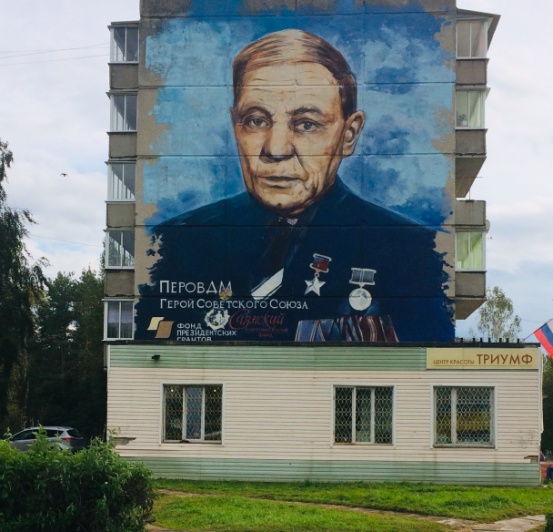 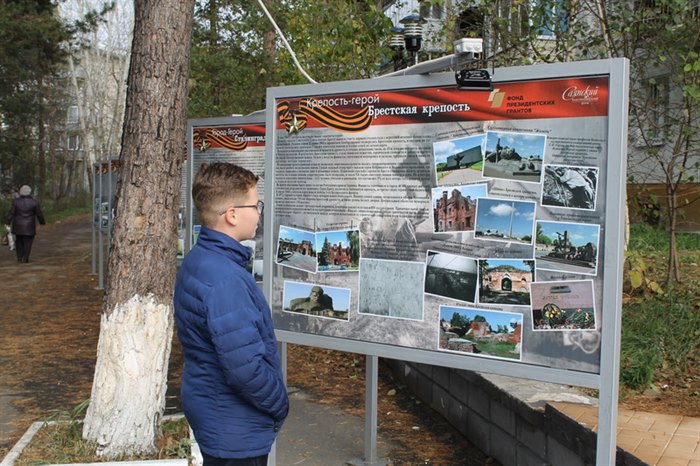 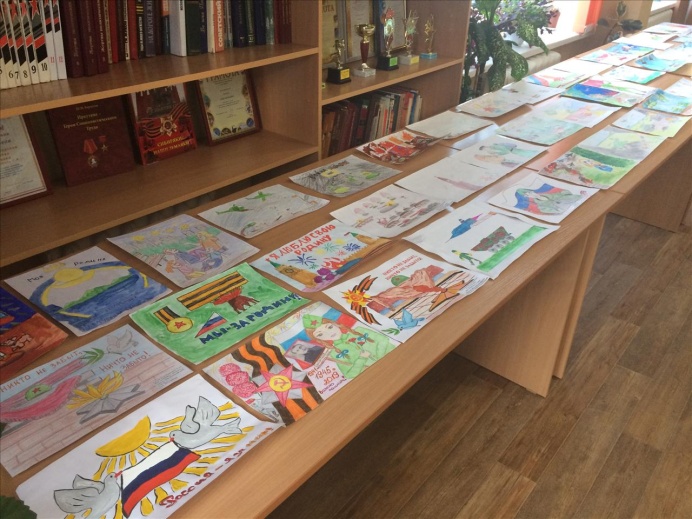 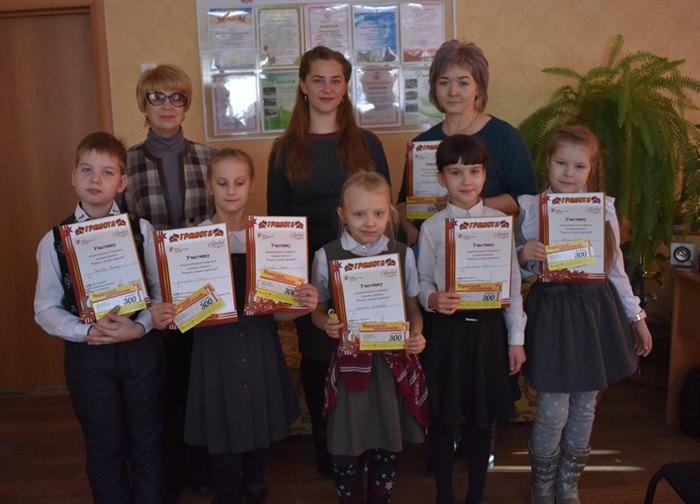 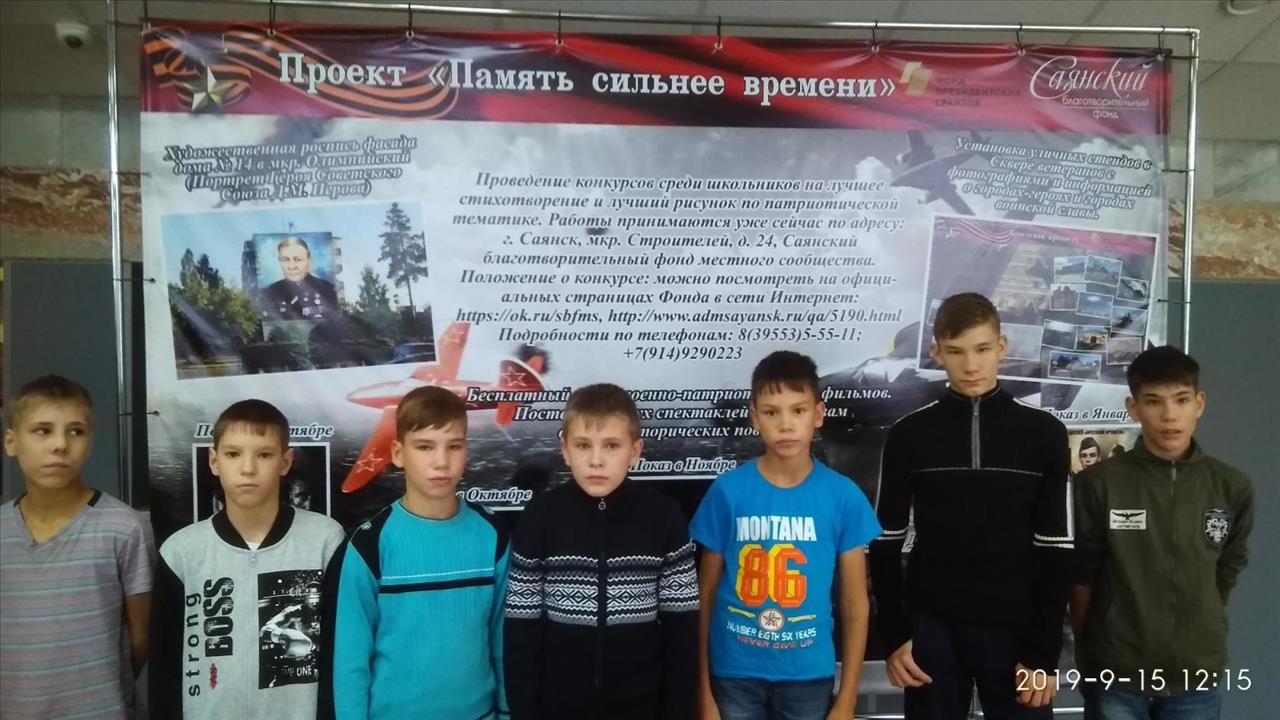 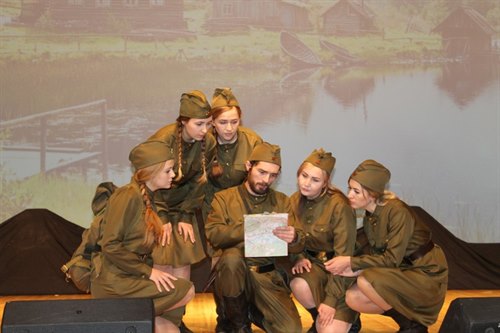 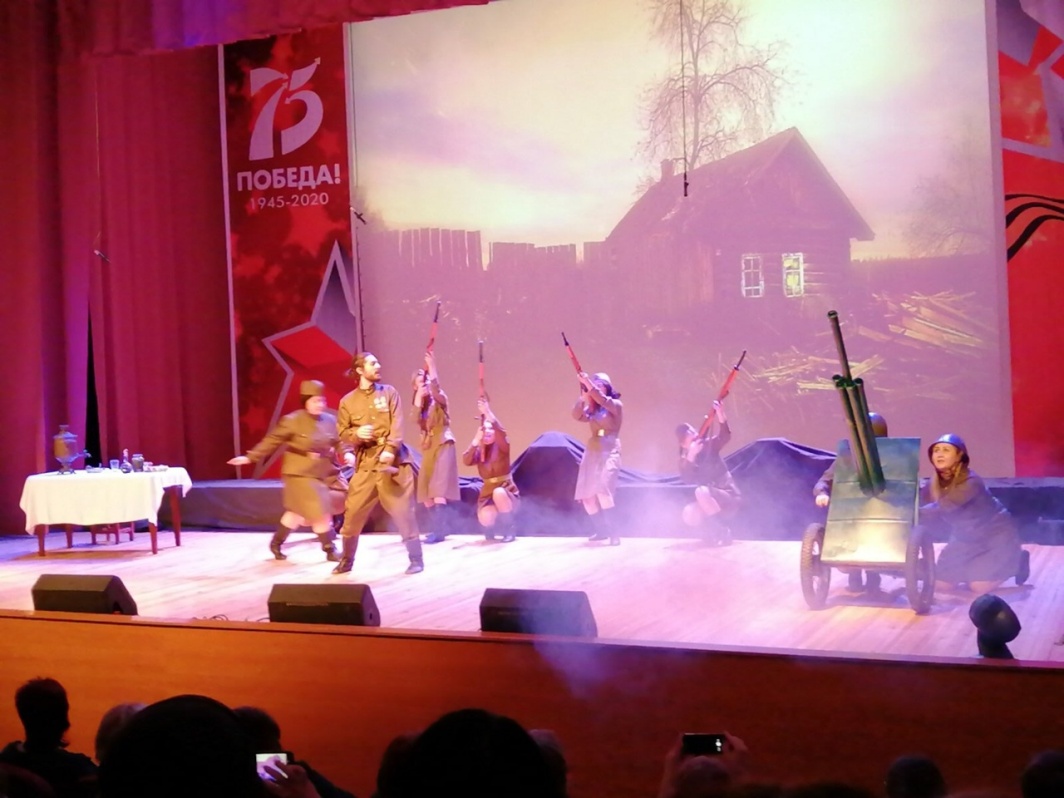 Доброта у нас в кровиПроведено 9 встреч со школьниками и студентами по пропаганде донорства;Запланировано 2 флешмоба и награждение участников.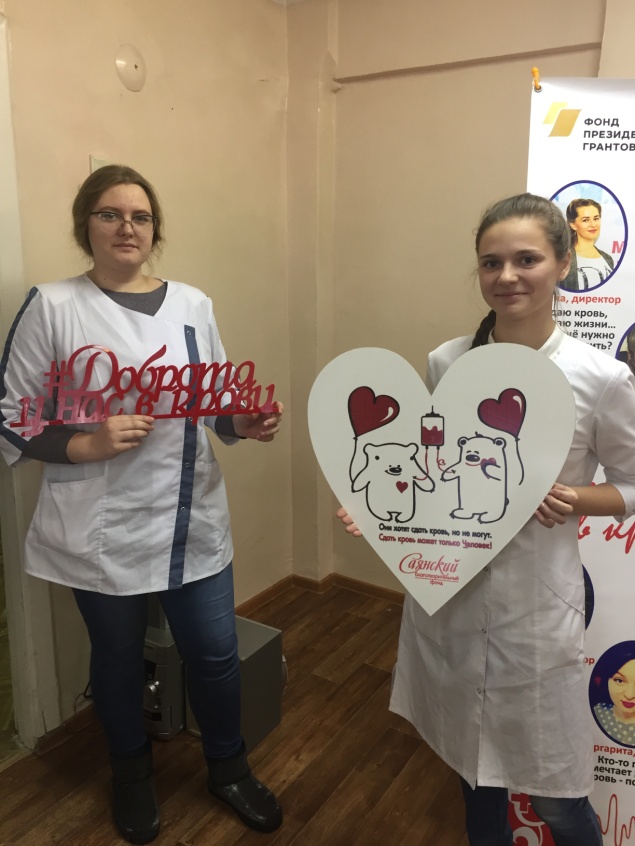 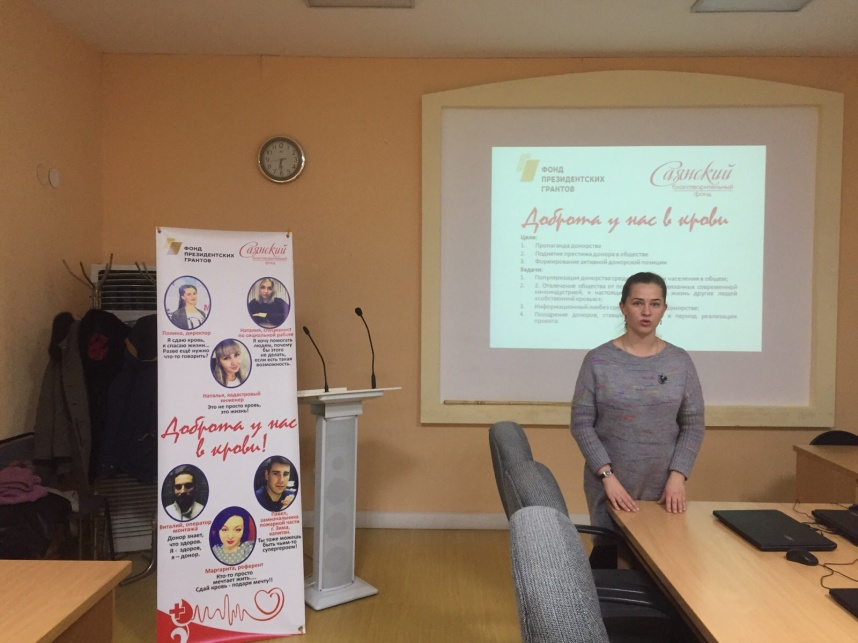 Выздоравливай, играяПроизведена закупка мебели и игрового материала для комнаты в педиатрическом отделении стационара городской больницы;Сделан ремонт в комнате, с художниками проработаны эскизы и произведена роспись стен;Проведено 4 встречи (игры, развлечения) с детьми, находящимися в стационаре на лечении.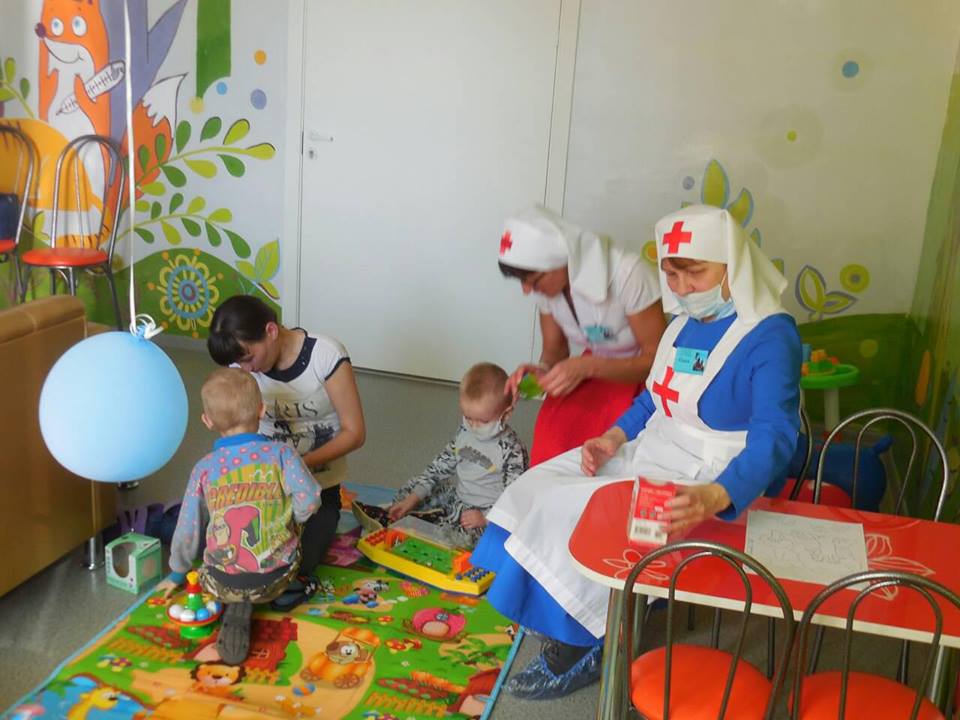 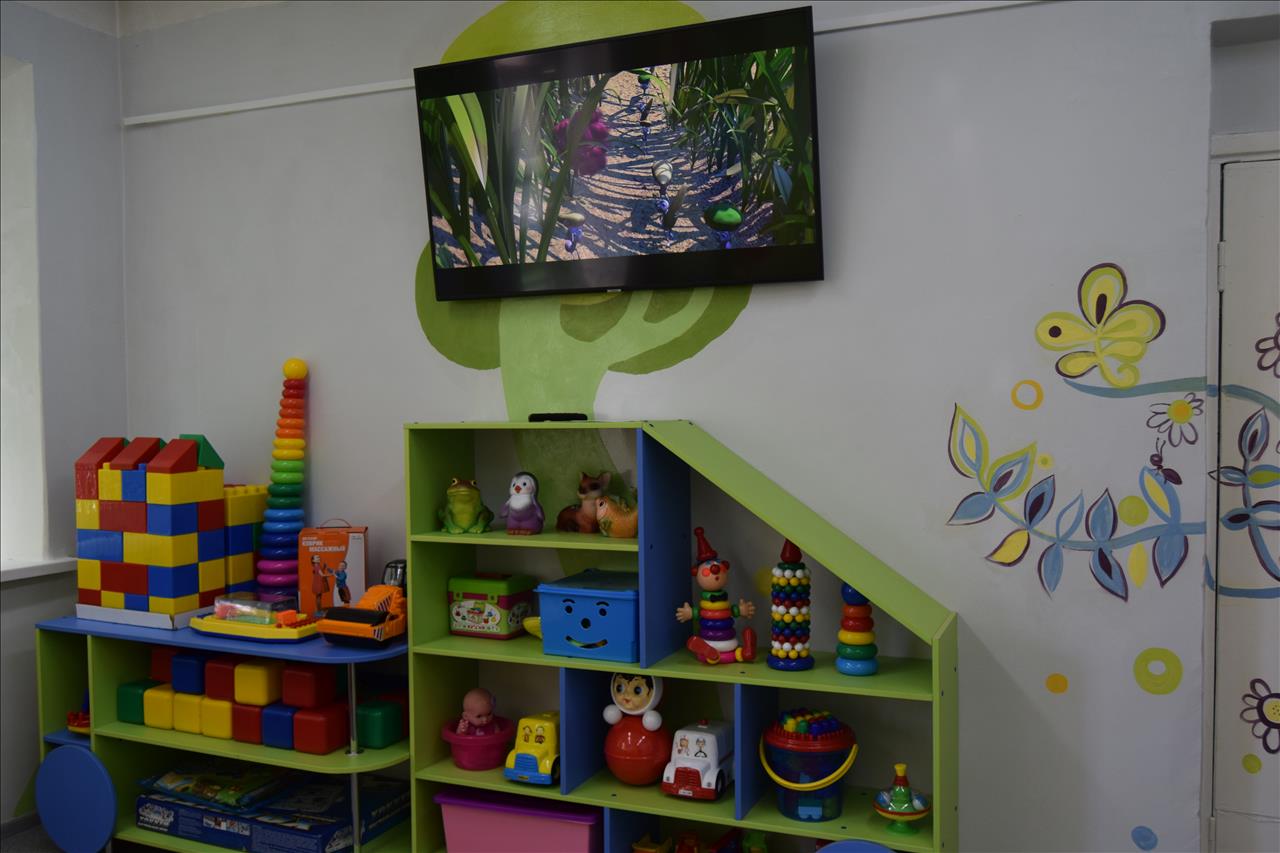 Здесь живет театр:Закупка материала и инвентаря для изготовления и пошива кукол.12 мастер-классов по изготовлению кукол для кукольного театра;Спектакли в детских садах.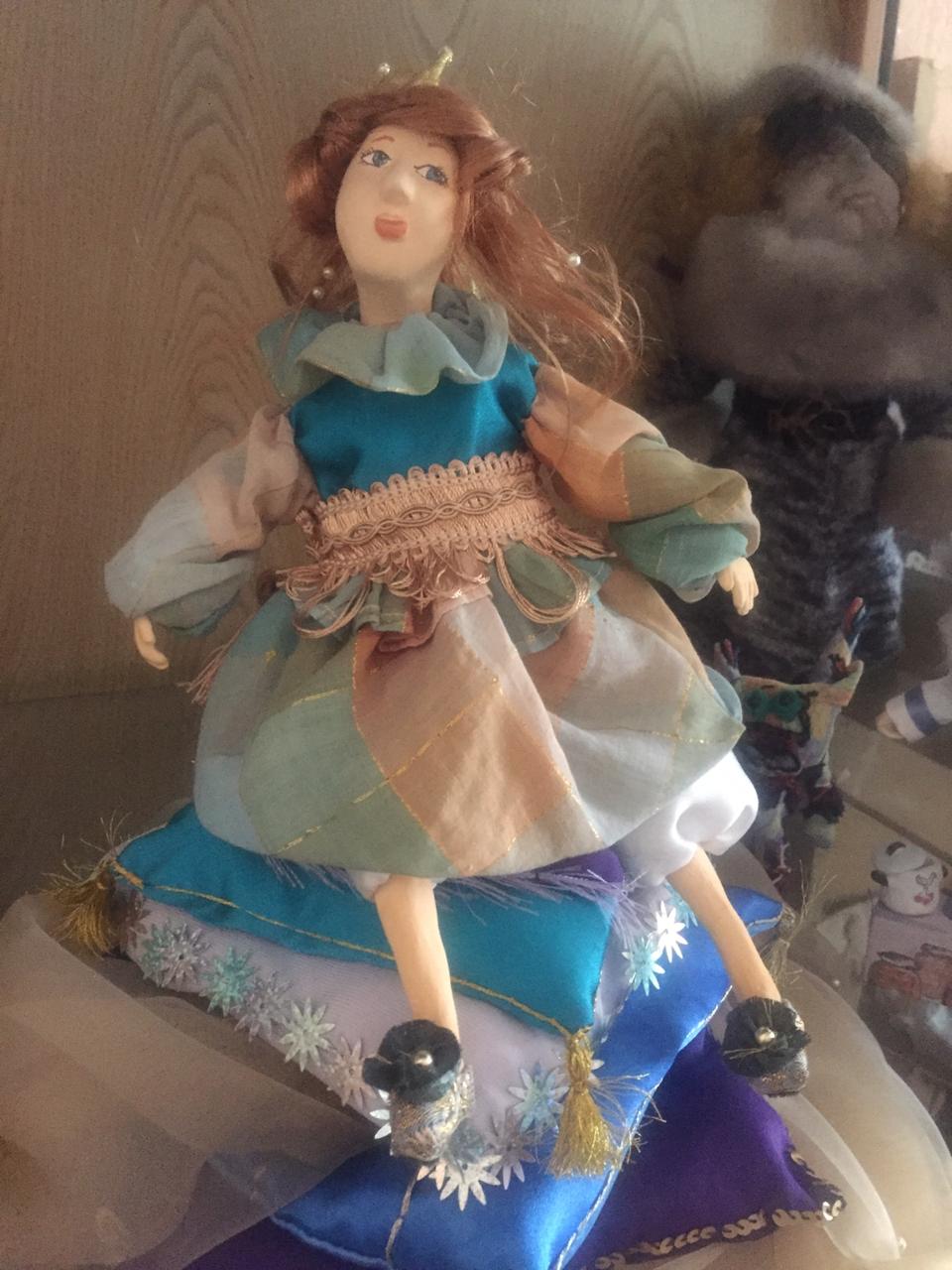 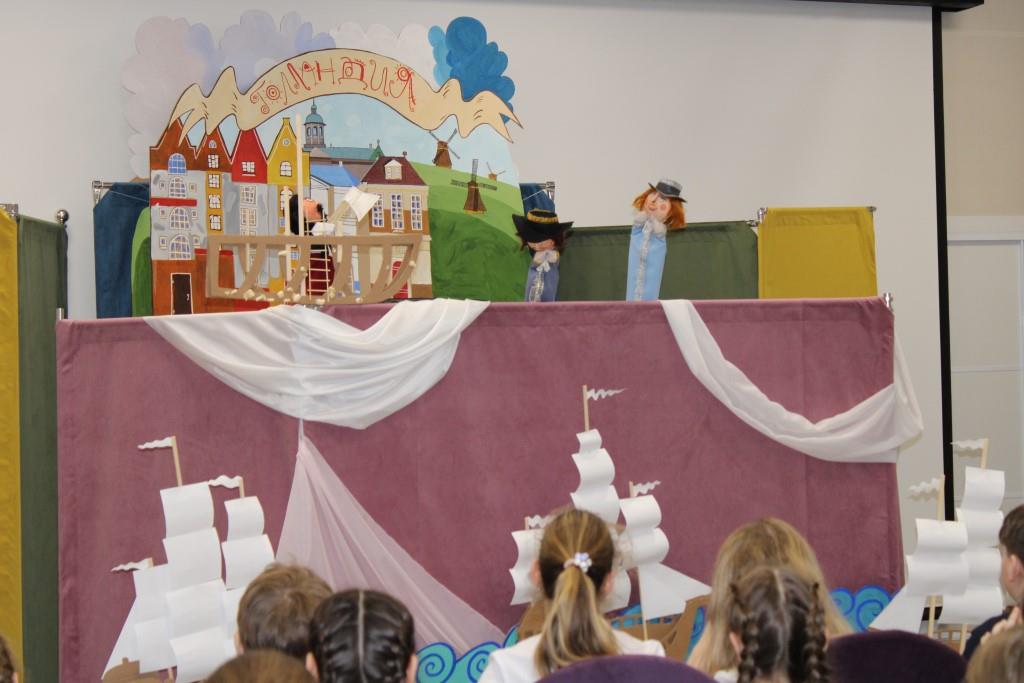 Православная инициатива «Малиновый звон»Православная инициатива «Воскресная школа»КАФ Фонд поддержки и развития филантропии «Подари дерево городу»Фонд Президентских грантов «Выздоравливай, играя»Фонд Президентских грантов «Автогородок»Фонд Президентских грантов «Терренкур: тропа здоровья»Активное поколение «Иван, не помнящий родства»Фонд Президентских грантов «Я могу»Губернское собрание «Иппотерапия»Православная инициатива «Православные мультфильмы»Фонд Президентских грантов «Улица, как самотренирующая среда»Православная инициатива «Епархиальное телевидение»ИВ Роше «Думай глобально – действуй локально»КАФ Фонд Поддержки и развития филантропии «Создавая возможности»КАФ (Фонд поддержки и развития филантропии) «WorkOut: территория возможностей» Фонд Президентских грантов «WorkOut: территория перспектив»Фонд президентских Грантов «Парк Победы» 2017 годФонд Президентских Грантов «Парк Победы» 2018 годФонд Президентских грантов «Помните нас» КАФ Фонд поддержки и развития филантропии «Серебряные волонтеры»Фонд Президентских грантов «Серебряные волонтеры»Активное поколение «Серебряные волонтеры»Фонд президентских грантов «Память сильнее времени»Фонд Президентских грантов «WorkOut: территория адаптивного спорта»Активное поколение «Моя родословная»Губернское собрание «Здесь живет театр»КАФ «Лекотека»Активное поколение «Театр как терапия»Фонд президентских грантов «В гостях у доктора»КАФ «Дорога к совершенству»